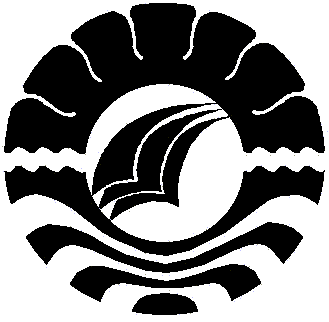 EFEKTIVITAS PEMBELAJARAN AL-QUR’AN MELALUI METODE DIROSA DALAM MENGURANGI BUTA AKSARA AL QUR’AN DI DPC WAHDAH ISLAMIYAH KECAMATAN TAMALATE KOTA MAKASSARSKRIPSIDiajukan untuk Memenuhi Sebagian Persyaratan GunaMemperoleh Gelar Sarjana Pendidikan pada Jurusan Pendidikan Luar Sekolah Strata Satu Fakultas Ilmu Pendidikan Universitas Negeri MakassarOlehRUDIANTO.RNIM. 1242041010JURUSAN PENDIDIKAN LUAR SEKOLAHFAKULTAS ILMU PENDIDIKANUNIVERSITAS NEGERI MAKASSAR2016MOTTOMan jadda Wajada (Siapa Yang Bersungguh-sunggguh ia akan sukses )”Sebaik-baik manusia ialah yang mempelajariAl-Qur’an dan mengajarkannya” (H.R Al-Bukhari)karya  ini Kuperuntukkankepada kedua orang tuaku, saudaraku danserta seluruh keluargaku atas pengorbanan dan doa restunya. Semoga Allah Swt memberikan balasan yang setimpal.PERNYATAAN KEASLIAN SKRIPSISaya yang bertanda tangan di bawah ini : Nama			:  RUDIANTO.RNim			:  1242041010Jurusan		:  Pendidikan Luar SekolahFakultas		:  Ilmu PendidikanJudul Skripsi               :  Efektivitas Pembelajaran Al-Qur’an Melalui Metode Dirosa dalam Mengurangi Buta Aksara Al-Qur’an di DPC Wahdah Islamiyah Kecamatan Tamalate Kota Makassar.Menyatakan dengan sebenarnya bahwa Skripsi yang saya tulis ini benar merupakan hasil karya saya sendiri dan bukan merupakan pengambilalihan tulisan atau pikiran orang lain yang saya akui sebagai hasil tulisan atau pikiran sendiri. Apabila dikemudian hari terbukti atau dapat dibuktikan bahwa skripsi ini hasil jiplakan atau mengandung unsur plagiat, maka saya bersedia menerima sanksi atas perbuatan tersebut sesuai ketentuan berlaku.Makassar,  April 2016Yang Membuat Pernyataan,Rudianto.RNIM. 1242041010ABSTRAKRudianto.R, 2016. Efektivitas Pembelajaran Al-Qur’an Melalui Metode Dirosa dalam Mengurangi Buta Aksara Al-Qur’an di DPC Wahdah Islamiyah Kecamatan Tamalate Kota Makassar. Dibimbing oleh: Dra. Istiyani Idrus, M.Si dan Suardi, S.Pd, M.Pd. Jurusan Pendidikan Luar Sekolah, Fakultas Ilmu Pendidikan, Universitas Negeri Makassar.Penelitian ini mengkaji tentang Efektivitas pembelajaran Al-Qur’an melalui metode dirosa dalam mengurangi buta aksara Al-Qur’an di DPC Wahdah Islamiyah Kecamatan Tamalate Kota Makassar. Rumusan masalah dalam penelitian ini adalah : 1) Bagaimana Pelaksanaan pembelajaran Al-Quran di DPC Wahdah Islamiyah Kecamatan Tamalate Kota Makassar.2) Bagaimana Efektifitas pembelajaran Al-Quran melalui Metode Dirosa dalam mengurangi buta Aksara Al-Quran di DPC Wahdah Islamiyah Kacamatan Tamalate Kota Makassar. Berdasarkan masalah tersebut, penelitian ini bertujuan untuk mengetahui:1) Deskripsi pelaksanaan pembelajaran Al-Quran di DPC Wahdah Islamiyah Kecamatan Tamalate Kota Makassar. 2) Mengetahui efektifitas pembelajran Al-Quran dengan menggunakan metode Dirosa di DPC Wahdah Islamiyah Kecamatan Tamalate  Kota Makassar. Pendekatan yang digunakan dalam penelitian ini adalah pendekatan kuantitatif dengan  jenis penelitian deskriptif. Jumlah Populasi sebanyak 40 Pengumpulan data dengan menggunakan angket, observasi dan dokumentasi. data dianalisis dengan menggunakan analisis peresentase. Hasil penelitian menunjukkan bahwa, untuk mencapai subuah efektivitas pembelajaran Al-qur’an melalui metode Dirosa dalam mengurangi buta aksara Al-Quran di DPC Wahdah Islamiyah Kecamatan Tamalate Kota Makassar, maka dapat dilakukan melalui tiga tahapan proses pembelajaran yakni, perencanaan, pelaksanaan dan evaluasi. Tahapan perencanaan dimulai dari menyiapkan perangkat Pembelajaran. Tahapan pelaksanaan dengan melakukan presensi, membuka pembelajaran dengan baik, memberi apresiasi setiap hasil belajar, menggunakan media pembelajaran dengan baik dan mengunakan metode pembelajaran dengan baik. Selanjutnya pada tahapan evaluasi dengan menyediakan waktu untuk problem solving, menampung saran atau kritik peserta didik dan melakukan evaluasi pembelajaran Dirosa. Dari ketiga tahap proses pembelajaran tersebut dinyatakan berlansung efektif PRAKATABismillahirrahmanirrahimPuji syukur kehadirat Allah Azza wa Jalla senantiasa penulis panjatkan, karena berkat Rahmat dan Hidayah-Nya, sehingga skripsi ini dapat terselesaikan. Skripsi ini berjudul efektivitas pembelajaran Al-Qur’an melalui metode dirosa dalam mengurangi buta aksara Al-Qur’an di DPC Wahdah Islamiyah Kecamatan Tamalate Kota Makassar. Penulisan Skripsi ini dimaksudkan sebagai persyaratan dalam penyelesaian studi strata satu (S1) pada Jurusan Pendidikan Luar Sekolah  Fakultas Ilmu Pendidikan Universitas Negeri Makassar.Selama dalam penyusunan skripsi ini, penulis menghadapi berbagai hambatan dan tantangan, dikarenakan waktu, biaya dan tenaga serta kemampuan yang dimiliki penulis sangat terbatas. Namun berkat Rahmat Allah Azza wa Jalla dan bantuan, bimbingan, serta sumbangan pemikiran yang sangat berbarga dari berbagai pihak, baik berupa bantuan moril maupun materil sehingga skripsi ini dapat diselesaikan. Oleh karena itu, pada kesempatan ini, penulis mengucapkan rasa syukur dan terima kasih yang sebesar-besarnya kepada Dra. Istiyani Idrus, M.Si selaku pembimbing I dan Suardi, S.Pd, M.Pd selaku  pembimbing II yang telah meluangkan waktu, tenaga untuk memberikan motivasi, bimbingan, petunjuk, dan saran mulai penyusunan proposal hingga Skripsi. Selanjutnya ucapan terima kasih dan penghargaan yang tulus penulis juga sampaikan kepada:Prof. Dr. H. Husain Syam, M.Tp. Selaku Rektor Universitas Negeri Makassar yang telah memberikan kesempatan kepada penulis untuk menyelesaikan studi di Universitas Negeri Makassar.Dr. Abdullah Sinring M.Pd. selaku Dekan Fakultas Ilmu Pendidikan Universitas Negeri Makassar yang telah menyetujui dan mendukung pelaksanaan penyusunan Skripsi ini, mulai dari penyusunan proposal hingga penyusunan akhir.Dr. Abdul Saman M.Si, Kons.  Selaku  pembantu dekan I, Drs.  Muslimin, M.Ed selaku pembantu dekan II, Dr. Pattaupi,S.Pd,.M.Si selaku pembantu dekan III dan Dr. Parwoto, M.Pd. sebagai Koordinator Kerja Sama  FIP UNM yang telah banyak membantu penulis dalam melengkapi berkas-berkas skripsi penulis.Prof. Dr. H. Syamsul Bakhri Gaffar, M.Si sebagai Ketua Jurusan PLS dan H. Alimin Umar, M.Pd. Sekretaris Jurusan PLS Universitas Negeri Makassar yang telah memberikan izin sehingga penelitian Skripsi ini berjalan sebagaimana mestinya. Bapak dan Ibu Dosen Serta pegawai/tata usaha FIP UNM, atas segala perhatiannya dan layanan akademik, administrasi dan kemahasiswaan sehingga perkuliahan dan penyusunan skripsi berjalan lancar.Muhammad Syakir. Selaku Ketua DPC Wahadah Islamiyah Kecamatan Tamalate yang telah memberikan izin kepada penulis untuk mengadakan penelitian.Para Tutor Dirosa, yang sangat membantu berlangsungnya Penelitian, terkhusus kepada Muhammad Alamsyah dan Riswan Iskandar di DPC Wahdah Islamiyah Kecamatan Tamalate Kota Makassar.Terkhusus ucapan terima Kasih serta rasa hormatku yang amat mendalam kepada  Orang tuaku Samatia, Opu, kakakku Mirna dan adikku Nirma yang selalu memberi motivasi serta tulus dan ikhlas mendoakan saya. Kepada seluruh keluarga dan orang-orang terdekat yang telah mendukung penulis meraih cita-cita dan harapan masa depan.Saudaraku, Adik-adikku di SCRN FIP UNM dan Ikhwa seperjuangan di FSI-RI UNM dalam meniti dakwah, atas segala dukungan dan kebersamaan meniti hari-hari yang penuh dengan rintangan dan cobaan demi mengharapkan ketaatan, kecintaan dan keridhaan Allah dan Rasulnya.Muhammad Akbar S.Pd dan Untung S.H yang telah banyak membantu dalam penyusunan Skripsi dan  memberikan saran dan motivasi untuk bisa selesai dengan baik. Serta para ikwah dan akhwat yang tidak bisa saya sebutkan namanya satu persatu. Teima kasih banyak. Semoga Skripsi ini dapat bermanfaat sebagai bahan masukan dan informasi bagi pembaca, dan semoga kebaikan dan keikhlasan serta bantuan dari semuapihak bernilai ibadah di sisi Allah SWT. Amin. Syukran Wajazakumullahu Khairan.Makassar,   April 2016 Penulis,DAFTAR ISI											   						HalamanHALAMAN JUDUL 	iPERSETUJUAN PEMBIMBING 	iiMOTTO	iiiPERNYATAAN KEASLIAN SKRIPSI	ivABSTRAK	vPRAKATA	viDAFTAR ISI	viiDAFTAR TABEL	viiiDAFTAR GAMBAR	ixDAFTAR LAMPIRAN	xBAB I PENDAHULUAN Latar belakang masalah 	1Rumusan tujuan 	1Tujuan penelitian 	1Manfaat hasil penelitian	1BAB II TINJAUAN PUSTAKA DAN KERANGKA PIKIRKajian pustaka 	10Konsep dasar efektivitas	10Konsep dasar pembelajaran 	12Hakikat pembelajaran 	12Metode Pembelajaran Al-Qur’an 	15Aspek-aspek penting dalam pembelajaran Al-Qur’an	20Aspek pengetahuan 	20Aspek pelaksanaan 	20Aspek pembiasaan	21Tujuan Mempelajari Al-Qur’an	21Urgensi mempelajari Al-Qur’an sebagai ibadah 	21Urgensi mempelajari Al-Qur’an sebagai pedoman Hidup 	22Konsep Metode Dirosa	22Sifat buku dirosa 	24Panduan singkat metode belajar dirosa 	25Kerangka Pikir 	30BAB III. METODE PENELITIAN Pendekatan dan Jenis Penelitian 	32Pendekatan penelitian	32Jenis penelitian	32Desain penelitian	33Peubah dan defenisi operasional penelitian 	33Peubah	33Defenisi operasional penelitian 	33Populasi dan sampel 	34Teknik pengumpulan data	35Teknik analisis data	35BAB IV. HASIL PENELITIAN DAN PEMBAHASAN Hasil Penelitian 	37Gambaran umum lokasi penelitian 	37Penyajian hasil analisis data 	43Perencanaan Pembelajaran Al-Qur’an 	43Pelaksanaan Pembelajaran Al-Qur’an 	45Evaluasi Pembelajaran Al-Qur’an 	54Efektivitas Pembelajaran Al-Qur’an 	56Pembahasan 	57Perencanaan Pembelajaran Al-Qur’an 	57Pelaksanaan Pembelajaran Al-Qur’an 	58Evaluasi Pembelajaran Al-Qur’an 	59Efektivitas Pembelajaran Al-Qur’an	61BAB V KESIMPULAN DAN SARANKesimpulan	63Saran 	64DAFTAR PUSTAKA 	65LAMPIRAN 	67DAFTAR TABELNomor            Nama Tabel							HalamanTabel 4.1	Pengajar menyiapkan perangkat pembelajaran 			43dirosa Sebelum memulai pembelajaran  				Tabel 4.2 	Pengajar menyiapkan media pembelajaran dirosa			44sebelum  memulai pembelajaran 		Tabel 4.3	Perencanaan pembelajaran dirosa					44Tabel 4.4	Pengajar dirosa membuka pembelajaran dengan baik		45Tabel 4.5	Pengajar Dirosa sebelum memulai pembelajaran 			45mengarahkan peserta  didik untuk berdoa sebelummemulai pembelajararanTabel 4.6	Pengajar melakukan presensi sebelum memulai pembelajaran	46Tabel 4.7	Pengajar dirosa memberikan pengarahan singkat tentang 		46keutamaan belajar dengan mengajarkan Al-Quran sebelummemulai pembelajaran.		Tabel 4.8	Pengajar dirossa melakukan pengulangan singkat                             47		atau review materi saat memulai pembelajaranTableTabel 4.9	Pengajar menulis materi satu persatu di papan tulis,                         47 		atau dengan menggunakan peraga kemudian 		melafadzkannya dan ditirukan oleh pesertaTabel 4.10 	Pengajar membacakan materi peserta, kemudian                              48		peserta menunjuk tulisanTabel 4.11 	Pengajar membacakan materi, kemudian peserta                              48		menirukan, jika bacaan peserta belum kompak,		Pembina mengulangi bacaannya kemudian ditirukan		oleh semua pesertaTabel  4.12	Pengajar dan semua peserta membaca bersama-sama                       49Tabel  4.13 	Satu persatu dari semua peserta bergiliran membaca                        49		satu baris. Ketika dibaca, peserta yang lain menirukan, 		pengajar menyimak dengan seksama, membenarkan 		yang salah serta menandai bagian yang belum dikuasai pesertaTabel  4.14	Pengajar menginsruksikan dua peserta untuk saling                         50		berhadapan pasangannya untuk saling menyimak		satu sama lain bacaannyaTabel  4.15	Tiap peserta  membaca sendiri  setiap halaman                                50		yang sudah diajarkanTabel 4.16	Pengajar memberi apresiasi setiap hasil belajar peserta didik           51Tabel 4.17 	Pengajar menampakkan pribadi yang baik saat                                 51 		memberikan pengajaranTabel 4.18 	Pengajar menggunakan media/alat bantu pembelajaran                    52		dengan baikTabel 4.19	Pelaksanaan Pembelajaran Al-Quran                                                53Tabel 4.20 	Pengajar meminta saran, usul dan keritikan                                      54		disetiap akhir pembelajaranTabel 4.21	Pengajar menyediakan waktu untuk problem solving                       54		diakhir pembelajaranTabel 4.22 	Pengajar melakukan evaluasi pembelajaran dirosa                           55Tabel 4.23 	Evaluasi Pembelajaran Al-Qur’an                                                     55Tabel 4.24 	Efektivitas Pembelajaran Al-Quran Melalui Metode                        56Dirosa Dalam Mengurangi Buta Aksara Al-Quran di DPC Wahdah Islamiyah Kecamatan Tamalate Kota Makassar.	DAFTAR GAMBARDAFTAR LAMPIRANNomor	Nama GambarHalamanTabel 2.1Kerangka Pikir Penelitian31Tabel 4.1Struktur Organisasi DPC Wahdah Islamiayah Kecamatan Tamalate Kota Makassar42Nomor	Nama LampiranHalamanLampiran 1Kisi-kisi instrumen penelitian 68Lampiran 2Angket penelitian 69Lampiran 3Data responden  70Lampiran 4Nama peserta dirosa71Lampiran 5Dokumentasi penelitian 72Lampiran 6Pengajuan judul76Lampiran 7Pengesahan judul77Lampiran 8Surat penunjukan pembimbing 78Lampiran 9Surat permohonan melakukan penelitian 79Lampiran 10Surat rekomendasi permodalan 80Lampiran 11Surat izin telah melakukan penelitian81Lampiran 12Riwayat hidup 82